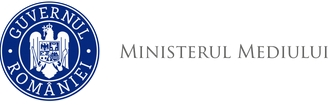 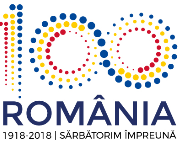                  Agenţia Naţională pentru Protecţia Mediului Nr. ................/AAA/…………............. DECIZIE nr. 32/02.08.2018Urmare a cererii adresate de   S.C. FOTON EPSILON S.A., cu sediul in Bucuresti, Sector 2, str. Maria Rosetti, nr.6, etaj 3, camera 8, judetul Mehedinti, inregistrata la Agentia pentru Protectia Mediului Mehedinti, cu nr.8520 din 12.07.2018, in baza Hotararii Guvernului nr.1000/2012 privind reorganizarea si functionarea Agentiei Nationale pentru Protectia mediului si a institutiiilor publice aflate in subordinea acesteia, a Ordonantei de Urgenta a Guvernului nr.195/2005 privind protectia mediului, aprobata cu modificari si completari prin Legea nr.265/2006, cu modificarile si completarile ulterioare si a Ordinului MMDD nr.1798/2007 pentru aprobarea Procedurii de emitere a autorizatiei de mediu, cu modificarile si completarile ulterioare, Agentia pentru Protectia Mediului MehedintiDECIDEEmiterea autorizatiei de mediu pentru activitatea  de “Productia de energie electrica” – COD CAEN 3511, conform Ordinului INS 337/2007,  pentru punctul de lucru Centrală Electrică Fotovoltaică - din sat Burila Mica, comuna Gogosu, str. Principala, nr.1, judetul Mehedinti.Motivele care au stat la baza deciziei sunt urmatoarele:-Parcurgerea procedurii s-a realizat in conformitate cu prevederile OM nr.1798 din 19 noiembrie 2007 pentru aprobarea Procedurii de emitere a autorizatiei de mediu, cu modificarile si completarile ulterioare;-Documentatia depusa cu numarul inregistrare 8520/12.07.2018 - la Agentia pentru Protectia Mediului Mehedinti;-S-a obținut avizul custozilor ariei naturale protejate ROSPA0011 Blahnița – respectiv Asociația WWF Programul Dunăre Carpați si Societatea Ornitologică Română – înregistrat la A.P.M. Mehedinți cu nr. 9107/27.07.2018;-Vizita de amplasament si emiterea procesului–verbal nr. 9191/31.07.2018 de verificare a conditiilor de autorizare;-Consultarea membrilor din Sedinta CAT din data de 02.08.2018.                Documentele care au stat la baza deciziei finale, pot fi consultate la sediul Agentiei pentru Protectia Mediului Mehedinti, str. Baile Romane, nr. 3 – Serviciul A.A.A., in zilele de luni-joi, intre orele 08.00 – 16.30 si vinerea intre orele 08.00-14.00.Mentiuni despre procedura de contestare administrativa si contencios administrativ:-Prezenta decizie poate fi contestata in termen de 15 zile lucratoare de la data afisarii, cu respectarea prevederilor Legii contenciosului administrativ nr.554/2004, cu modificarile ulterioare.   Director Executiv,                                                           Dragos Nicolae TARNITASef Serviciu A.A.A.                         						Intocmit,                                                                                                                                                                                                              Lavinia MATEESCU                                                              	            Amalia EPURANAGENŢIA PENTRU PROTECŢIA MEDIULUI MEHEDINŢIStr. Băile Romane, nr. 3, Drobeta Turnu Severin, Cod 220234Tel : 0040252/320396 Fax : 0040252/306018e-mail:office@apmmh.anpm.roAgenţia pentru Protecţia Mediului Mehedinţi